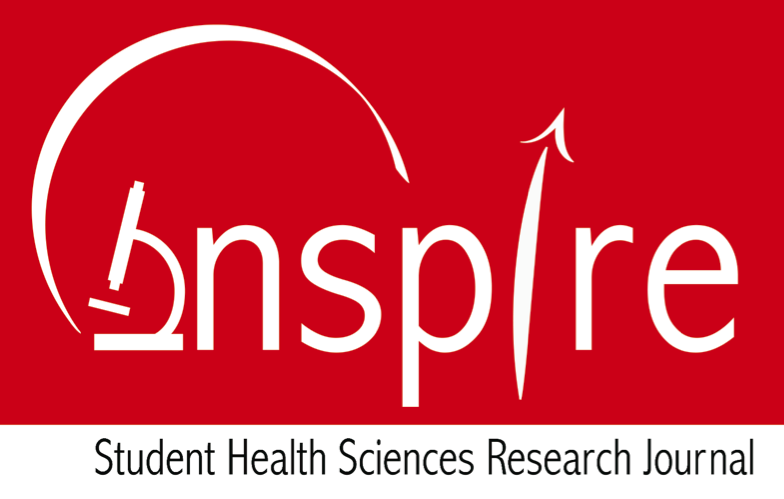 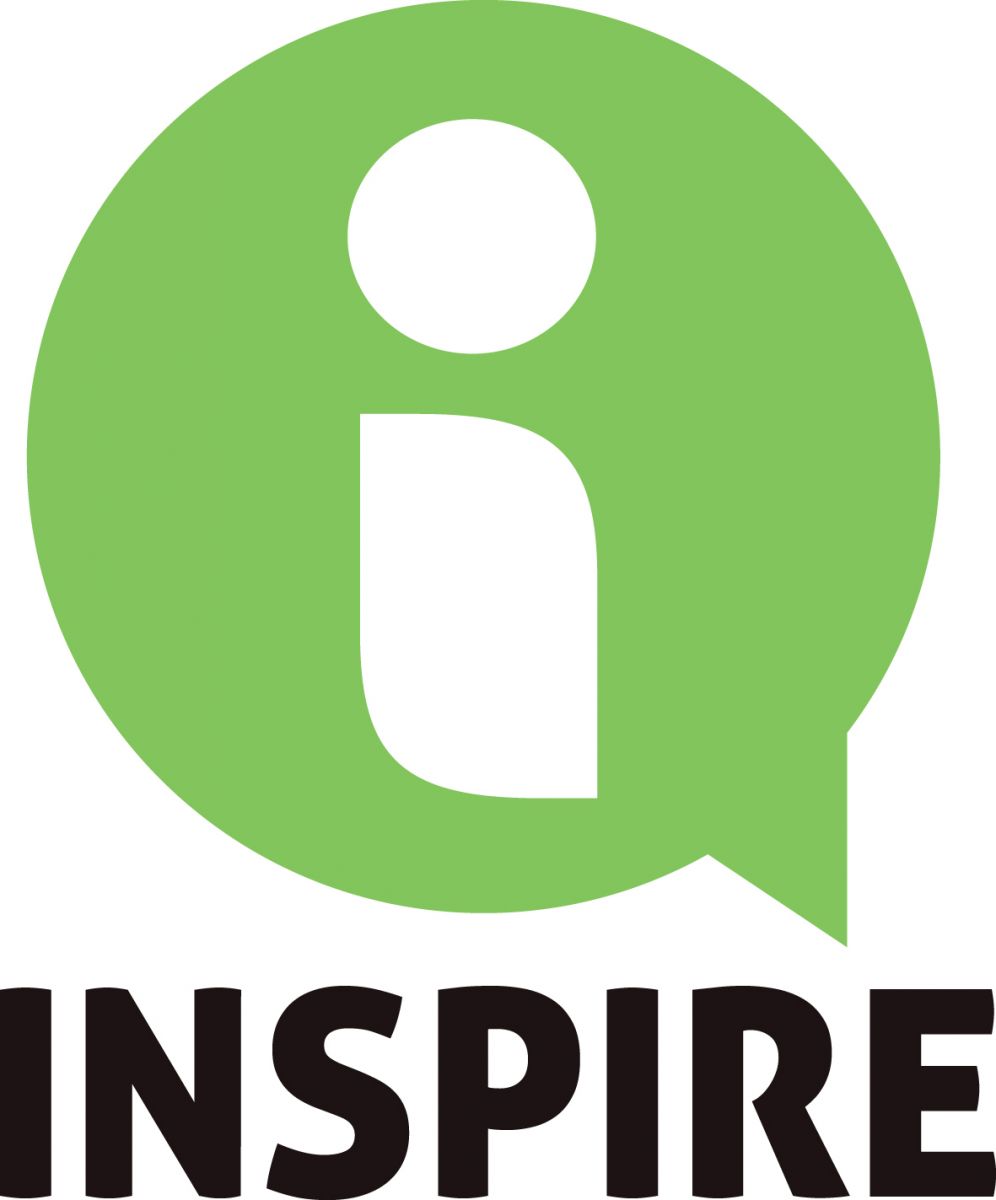 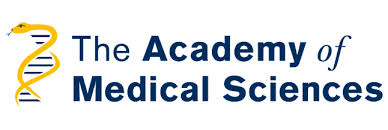 INSPIRE Student Health Sciences Research JournalPeer Review Feedback FormINSPIRE Student Health Sciences Research JournalPeer Review Feedback FormINSPIRE Student Health Sciences Research JournalPeer Review Feedback FormName of AuthorUniversityCourse and Year of StudyTitle of articleType of articleChecklistScoring: Strongly Disagree (1), Disagree (2), Neutral (3), Agree (4), Strongly Agree (5)ChecklistScoring: Strongly Disagree (1), Disagree (2), Neutral (3), Agree (4), Strongly Agree (5)ChecklistScoring: Strongly Disagree (1), Disagree (2), Neutral (3), Agree (4), Strongly Agree (5)The article makes an original contributionThe article makes an original contributionThe article is well organised and presented clearly The article is well organised and presented clearly Author guidelines have been followed properly in preparing the manuscriptAuthor guidelines have been followed properly in preparing the manuscriptThe article is based on sound methodologyThe article is based on sound methodologyAnalysis and findings support the objectives of the articleAnalysis and findings support the objectives of the articleComments to the Author Comments to the Author Comments to the Author OverviewMaterials and MethodsDiscussion and ConclusionsOverviewMaterials and MethodsDiscussion and ConclusionsOverviewMaterials and MethodsDiscussion and ConclusionsComments to the EditorComments to the EditorComments to the EditorShould the paper be published (please tick): Should the paper be published (please tick): Should the paper be published (please tick): In its current formIn its current formWith minor amendmentsWith minor amendmentsWith substantial amendmentsWith substantial amendmentsUnder no circumstancesUnder no circumstancesWould you be willing to re-review an amended submission?Would you be willing to re-review an amended submission?Would you be willing to re-review an amended submission?YesYesNoNoName of ReviewerDate